Focus Area 2Increase health promotion and community actionOur VisionOur vision is to eliminate the harm that smoked tobacco products cause in our communities by transforming Aotearoa New Zealand to a smokefree nation by 2025.Our GoalOur goal is that, by 2025, daily smoking prevalence will be less than 5 percent for all population groups in Aotearoa New Zealand.*Focus areasThe Smokefree Aotearoa 2025 Action Plan has six key focus areas, each with actions that we will take during the next four years and beyond to achieve Smokefree Aotearoa 2025 and ultimately end the harm smoking causes.Focus Area 2: We’ll increase health promotion and community mobilisation to support the people of Aotearoa New Zealand to make changes, strengthen smokefree norms and communicate and explain changes to the law. We’re in this together!Key actions for Focus Area 2Fund health promotion and community mobilisation activities that support the smokefree goal.Lead: Health New Zealand / Māori Health AuthorityTimeframe: Ongoing* The prevalence goal is for smoking; it excludes vaping and the use of smokeless tobacco products.Develop a plan for health promotion and community mobilisation that reflects and aligns with Māori rights under Te Tiriti o Waitangi and interests, aspirations and perspectives at community, regional and national levels.Lead: Hāpai te HauoraTimeframe: Now–2025Fund a health promotion programme to prevent young people from vaping.Lead: Ministry of HealthTimeframe: From 2021Create opportunity for Pacific leadership across the action plan to ensure culturally responsive approaches that will reduce smoking prevalence among Pacific peoples.Lead: Ministry of HealthTimeframe: From 2022We will know we are succeeding when we achieve our three main outcomes of:Eliminating inequities in smoking rates and smoking-related illnessesCreating a smokefree generation by increasing the number of children and young people who remain smokefreeIncreasing the number of people who successfully quit smokingFor more information, visit the Smokefree webpage on the Ministry of Health website at:  health.govt.nz/smokefree2025 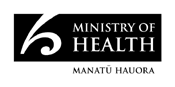 December 2021
HP 8004Smokefree Aotearoa 
2025 Action PlanDecember 2021